Procédure d’inscription aux 12 heures longues durée de Servilly les 17 et 18 Octobre 2015.Remplir le dossier d’inscription ci-après.Joindre au dossier  règlement par cheque a l’ordre du BCVS de 240 euros. (ce cheque ne sera encaissé que le 01 Aout 2015.)Joindre au dossier une enveloppe timbrée à l’adresse du responsable pilote, ceci afin de recevoir la confirmation d’engagement.Envoyer le tout avant le 30 Juin 2015 à :                        Christophe Guillemard  La Chaize 42310 Changy A la réception de votre dossier nous vous confirmerons a l’aide de l’enveloppe timbrée que vous aurez jointe, votre inscription aux 12 heures longues durée de SERVILLY .Trois entrées spectateurs seront jointes à votre confirmation d’engagement .Attention seulement les 25 premières inscriptions complètes seront les premiers équipages engagés.Un équipage dont le dossier ne serait pas complet se verra refusé son inscription.Pour tout renseignement s’adresser à :Alexis BRUN                       06 12 88 63 02    Cyril LASSAIGNE                 06 10 41 15 22Christophe GUILLEMARD      06 79 64 36 61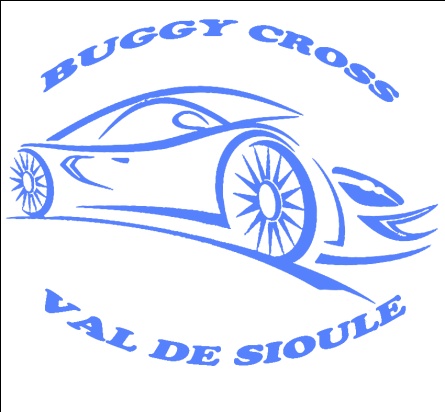 Formulaire d’inscriptionEngagement Pilotes, bénévole et mécanicien .Engagement pilote n° 1 licencié R6Engagement pilote n° 2  licencié R6Engagement pilote n° 3  licencié R6Engagement pilote n° 4  licencié R6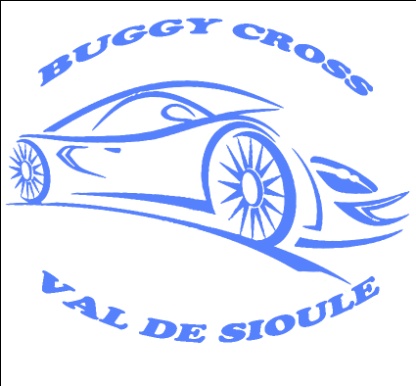 Engagement Bénévole ou officiel licencie R6 n° 1 (obligatoire )( Entrée gratuite )Engagement Bénévole ou officiel licencie R6 n° 2 (facultatif )( Entrée gratuite )Engagement mécanicien  licencié R6 n° 1  ( Entrée gratuite )Engagement mécanicien  licencié R6 n° 2 ( Entrée gratuite )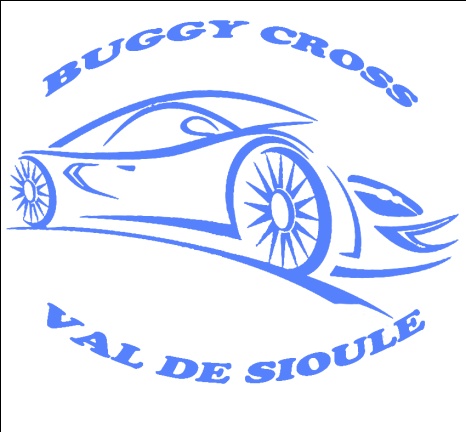 Engagement Véhicule : Un numéro vous sera attribué lors de la confirmation d’engagement .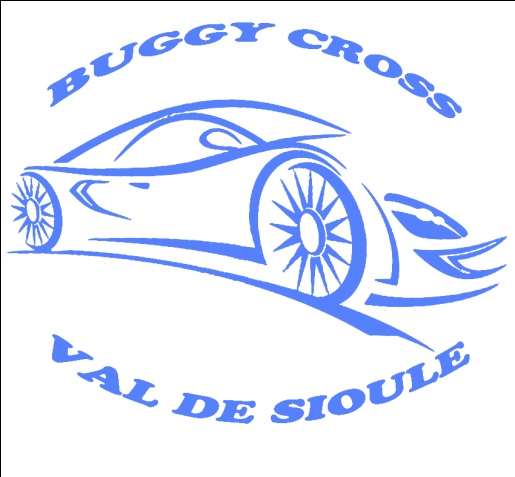 Acceptation et signatureNous reconnaissons avoir pris connaissance du règlement particulier de l’épreuve et nous nous engageons le respecter ainsi que les règlements techniques en vigueur de l’année 2015 . Nous nous engageons à respecter  les directives de la direction de course et des officiels en place le jour de l’épreuve.En cas de non respect des règlements ou de trouble lors de la manifestation que ce soit par l’équipage ou ses accompagnants, le chef d’equipage en sera tenu responsable .Nous acceptons de régler la somme de 240 euros par cheque a l’ordre du BCVS  pour l’engagement à l’épreuve longue durée «  Les 12 heures de SERVILLY » organisée par le Buggy Cross Val de Sioule . Nous avons pris connaissance du fait que notre engagement ne sera validé que lorsque nous le responsable de l’équipage en aura reçu la confirmation grâce a l enveloppe timbrée jointe au dossier d’inscription.Signature des pilotes :Signature des mécaniciens :Signature du ou des bénévoles /officiel :PILOTE 1 Nom :PILOTE 1 Prénom :PILOTE 1 Date de naissance :PILOTE 1 Adresse :PILOTE 1 Téléphone :PILOTE 1 Numéro de licence :PILOTE 1 Association :PILOTE 2 Nom :PILOTE 2 Prénom :PILOTE 2 Date de naissance :PILOTE 2 Adresse :PILOTE 2 Téléphone :PILOTE 2 Numéro de licence :PILOTE 2 Association :PILOTE 3 Nom :PILOTE 3 Prénom :PILOTE 3 Date de naissance :PILOTE 3 Adresse :PILOTE 3 Téléphone :PILOTE 3 Numéro de licence :PILOTE 3 Association :PILOTE 4Nom :PILOTE 4Prénom :PILOTE 4Date de naissance :PILOTE 4Adresse :PILOTE 4Téléphone :PILOTE 4Numéro de licence :PILOTE 4Association :Bénévole  1 Nom :Bénévole  1 Prénom :Bénévole  1 Date de naissance :Bénévole  1 Adresse :Bénévole  1 Téléphone :Bénévole  1 Numéro de licence :Bénévole  1 Association :Bénévole 2 Nom :Bénévole 2 Prénom :Bénévole 2 Date de naissance :Bénévole 2 Adresse :Bénévole 2 Téléphone :Bénévole 2 Numéro de licence :Bénévole 2 Association :Mécanicien  1 Nom :Mécanicien  1 Prénom :Mécanicien  1 Date de naissance :Mécanicien  1 Adresse :Mécanicien  1 Téléphone :Mécanicien  1 Numéro de licence :Mécanicien  1 Association :Mécanicien  2Nom :Mécanicien  2Prénom :Mécanicien  2Date de naissance :Mécanicien  2Adresse :Mécanicien  2Téléphone :Mécanicien  2Numéro de licence :Mécanicien  2Association :Nom de l’equipe Pilote responsable Numero de transpondeur   VéhiculeMarque et typeCylindréeCategorie ( T1 ,T2,T3,T4,PROTO)Essence / Diesel 